Cornell Notes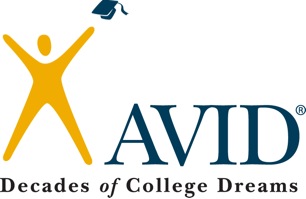 Topic/Objective: Topic/Objective: Name: Cornell NotesClass/Period: Cornell NotesDate: Essential Question: Essential Question: Essential Question: Essential Question: Questions:Questions:Notes: Notes: Notes: Notes: Notes: Notes: Notes: Notes: Notes: Notes: Notes: Notes: Notes: Notes: Notes: Notes: Notes: Notes: Notes: Notes: Notes: Notes: Notes: Notes: Notes: Notes: Notes: Notes: Notes: Notes: Notes: Notes: Notes: Notes: Notes: Notes: Notes: Notes: Notes: Notes: Notes: Notes: Notes: Notes: Summary: Summary: Summary: Summary: 